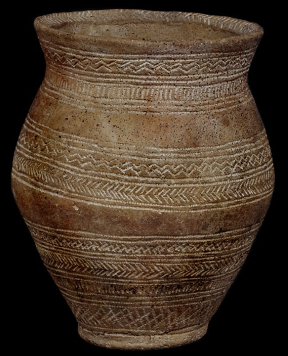 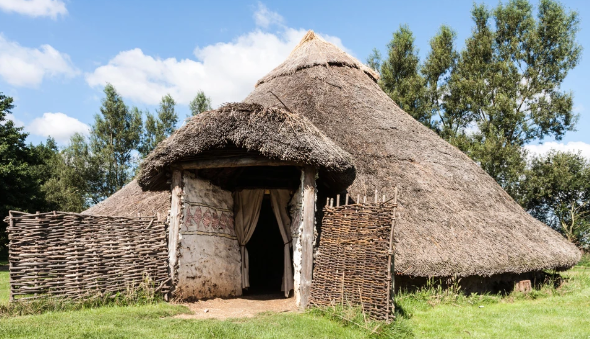 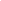 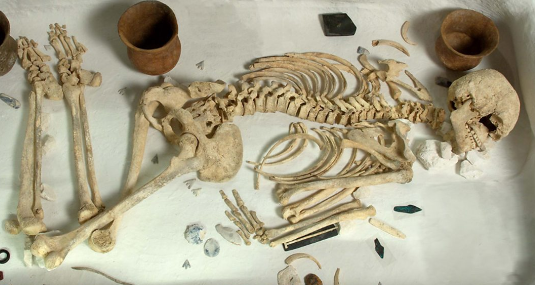 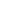 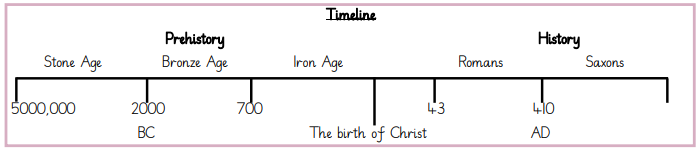 Year Group:3Subject:HistoryTerm:Autumn, Spring & SummerTopic 01:Bronze AgeLinks to Previous LearningWhat you should know:Some events happened only a few years ago, or in my family’s memory.  Some events happened a very, very long time ago.Bronze was used instead of stone to make tools and weapons.Some events changed the way that we live now.Woollen cloth was used to make clothes and to keep warm.We can find out about the past through different methods, eg reading, artefacts etcPeople were buried with their important possessions.The Stone Age began approximately 2.5 million years ago.The Bronze Age in Britain spanned from c.2500 BC until c.800 BC, lasting for approx.1,700years.Key VocabularyKey Vocabularyancientfrom a long time agohoarda secret store of valuable itemspreservedkept in its original stateintricatewith many small parts and detailstradebuy, sell or exchange goods